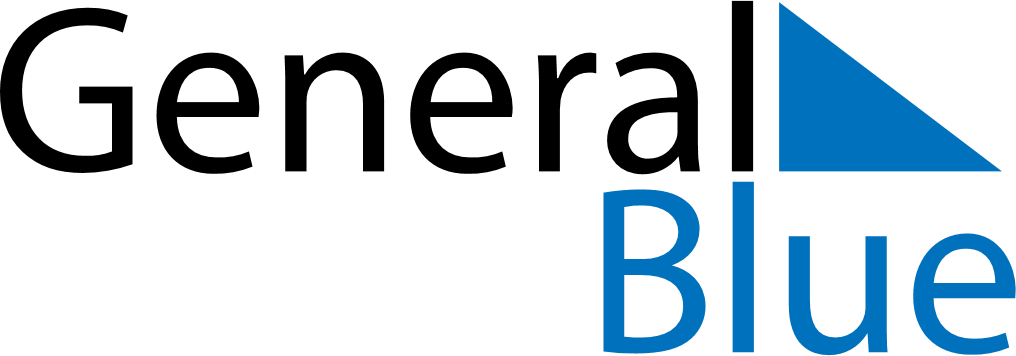 December 2022December 2022December 2022December 2022VietnamVietnamVietnamMondayTuesdayWednesdayThursdayFridaySaturdaySaturdaySunday123345678910101112131415161717181920212223242425National Defence Day26272829303131